«Химия» пәнінен қортынды аттестаттауға дайындық тапсырмалары1. Берілгендерден электролитке жататыны:А) бензинB) құрғақ күйдегі калий нитратыC) азот қышқылыD) барий 2. Күшті электролит:A) темір (III) гидроксидіB) кремний қышқылыC) кальций карбонаты D) натрий карбоаты                                                                                              3. Құрамында ___ байланысы бар қосылыс электролиттік диссоциация     процесінде қатысадыA) ковалентті полюстіB) иондыC) ковалентті полюссізD) сутектік                                                                                                             4. Негіздер диссоциацияланғанда түзілмейдіA) гидроксид иондарыB) металл катондарыC) сутек ионы5. Темір (III) хлоридінің  диссоциациялану теңдеуін жазып, теңдеудің оң жағындағы теріс зарядты иондардың жиынтық зарядын көрсетіңдерA) -3B) -4C) -2D) -1                                                                                                                        6. Қай реакцияда тұнба түзілмейтінін анықтаңдар не происходитA) AgNO3 + NaCl →B) CuCl2 + NaOH →C) MnSO4 + NaI →D) FeCl2 + NaOH →7. Темір (II) хлоридімен натрий гидроксиді арасында жүретін реакцияның қысқартылған иондық теңдеуіA) Fe2+ + Na+→ Fe(OH)↓B) Fe2+ + 2OH- → Fe(OH)↓C) 2Na+ + 2OH- → 2NaOHD) Fe2+ + 2Cl- → FeCl2↓8. Ион алмасу реакциясы соңына дейін жүреді, егер:A) бастапқы заттардың мөлшері тең болсаB) белсенді элемент белсенділігі төмен элементты ығыстырсаC) реакцияда электролит түзілсеD) реакция нәтижесінде газ, тұнба немесе аз еритін зат түзілсе9. Cu2++2OH-→Cu(OH)2↓ қысқартылған иондық теңдеу бойынша реакцияға түскен заттар жұбын анықтаңдарA) CuSO4 + KOH →B) CuCl2 + KCl→C) CuO + KOH →D) CuSO4 + Cu(OH)2 →10. Хлор ионын анықтауға сапалық ион реагентA) сутекB) күмісC) барийD) мыс                                                                                                              11.Барий хлориді мен күкірт қышқылы арекеттескендеA) көмірқышқыл газы бөлінедіB) сары түсті борпылдақ тұнба түседіC) су түзіледіD) ақ түсті іркілдек тұнба түседі                                                                      12. Электролиттердің әрекеттесуінен жағымсыз иісті газ түзіледіA) натрий сульфиді + тұз қышқылыB) натрий сульфиті + тұз қышқылыC) натрий сульфаты + тұз қышқылыD) барлық жауаптар дұрыс                                                                             13. Амалда жүрмейтін реакцияA) NaCl  + AgNO3B) NaOH + HClC) NaOH + CuCl24) NaCl + H2SO4                                                                                                                                                             14. Зат мөлшері бірдей NaNO3 мен KCl араластырылғанда түзілген ерітіндіні булатқанда қалған құрғақ қалдық құрамында болады:A) екі түрлі тұзB) үш түрлі тұзC) төрт түрлі тұзD) бір түрлі тұз                                                                                               15. Екі негізді қышқылдар орналасқан топA) күкірт, тұз, бромсутекB) күкірт, көмір, иодсутекC) күкірт, азот, тұзD) дұрыс жауап жоқ[1]16. Хлорды алғаш рет 1774 ж швед химигі Карл Шееле алды.a) Хлор атомының сыртқы энергетикалық деңгейінің электрондық формуласын жазыңыз.                                                                                    b) Хлор молекуласындағы химиялық байланыстың түрін анықтаңыз.           с) 25г литий хлориді мен 68г күміс нитраты арасындағы алмасу реакциясы кезінде алынған күміс хлоридінің массасын есептеңіз.                                    17. Аммиак химиялық өнеркәсіптің маңызды өнімдерінің бірі болып табылады, оның әлем бойынша жылдық өндірісі 150 миллион тоннаға жетеді.a) Аммиактың молекуласының формулаларының түрлерін анықтаңыз.                                                                                                                                                                                                   b) Азот қышқылының молекулалық формуласын жазыңыз _________________________,химиялық байланыс түрін көрсетіңіз______________________________.     c) Химиялық реакция теңдеулерін аяқтаңыз:          i) Cu + HNO3(конц) → NO2 + _______ + ______          ii) Cu + HNO3(сұйыл) → NO   + _______ + ______                   iii) CuO + HNO3 → ________ + ________                                                 18. Тірі организмдердің ұлпаларының негізін құрайтын барлық органикалық заттардың құрамында көміртек болады. a) Зат формуласы мен органикалық қосылыс класы арасындағы сәйкестікті көрсетіңіз:1)_________ 2)_________ 3) _________ 4) _________                                                           b) Пропан гомологының химиялық формуласын көрсетіңіз:                                                              Жауап:____________                                                                                                           c) Гексанның изомерінің формуласын құрастырып, оны IUPAC номенклатурасы бойынша атаңыз.                                                                      19. Жер қыртысында таралуы бойынша металдар арасында алюминий бірінші орын алады.a) Сызба бойынша реакция теңдеулерін құрастырыңыз:Al(NO3)3 → Al(OH)3 → AlCl3                          ↓                    K[Al(OH)4]                                                                                           b) 19а) тапсырмасында таңдалған тұздың ерітіндісінің реакция ортасын анықтаңыз.                                                                                                            с) Металл марганецті оның оксидінен MnO2 алюмотермиялық әдіспен алудың реакция теңдеуін құрастырыңыз.                                                                        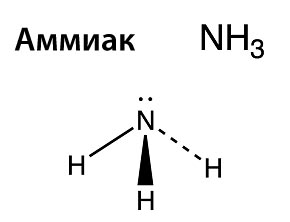 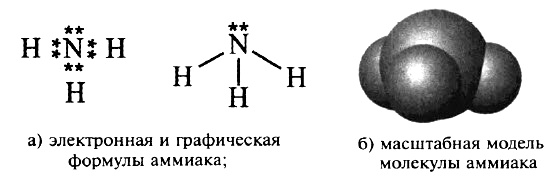 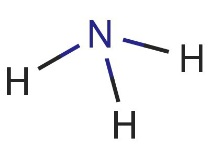 A)B)C)ФормулаОрганикалық қосылыстар класыC3H7OHКарбон қышқылдарыCH3СН2СOHАминқышқылдарыCH3СН2СOOHСпирттерNH2CH2СН2COOHАльдегидтерC2H4 C2H6 C2H2C6H6